2015年度R米山記念奨学生採用大学説明会　開催報告2014年7月11日(金)会場　千葉市民会館去る7月11日(金)千葉市民会館において2015年度R米山記念奨学生大学説明会が開かれました。説明会には第2790地区内にキヤンバスがある大学、指定校に選定された大学２１校が出席をされ2015学年度の指定校選定基準・奨学生採用に関する推薦基準・選考方法の説明行った。説明会には、宇佐見ガバナー・櫻木ガバナーエレクト・(公財)平山金吾PG、R米山記念奨学会副理事長・地区R米山記念奨学委員会・オブザーバー梶原次期幹事長が出席されました。各立場より挨拶があり、引き続き地区米山記念委員会委員より説明を行いました。(当日の説明風景です)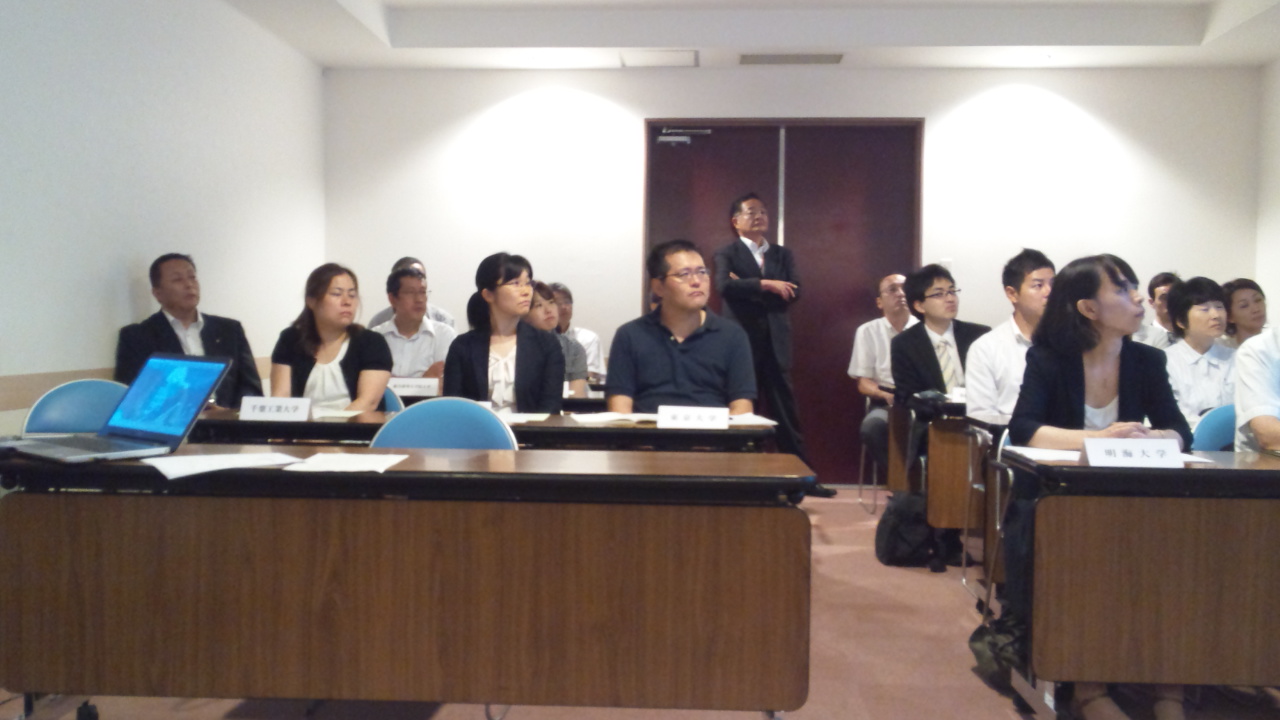 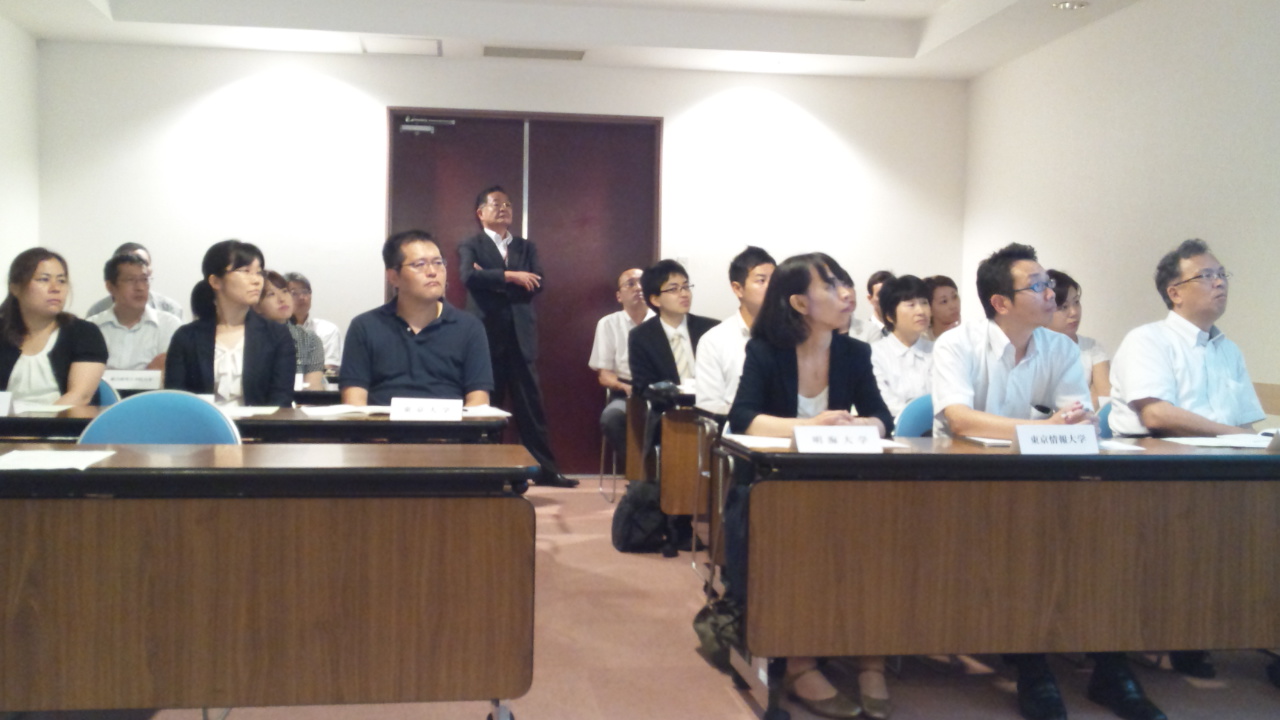 